Manufacturing process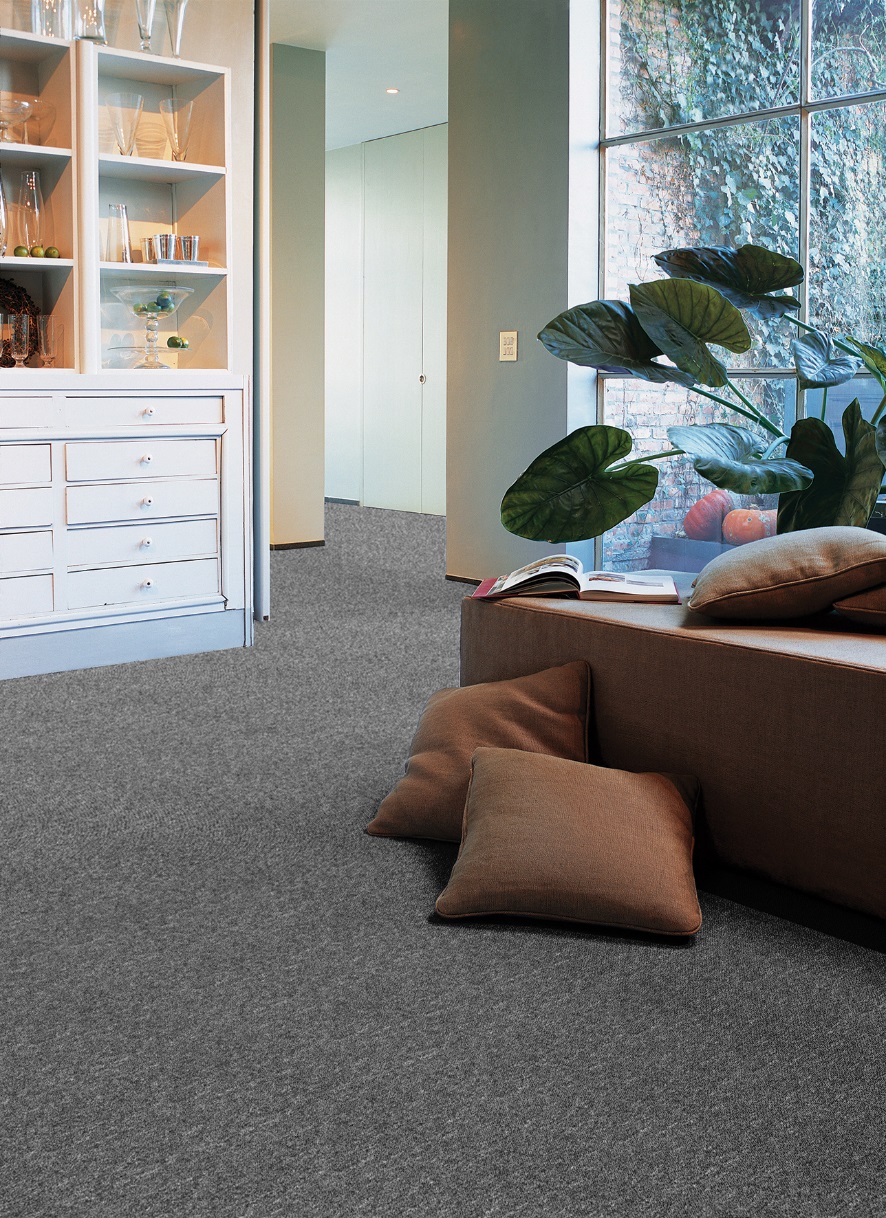 Tufting 1/10” loop pilePile content100 % PPBackingFeltPile weightca 330 gr./m²Total weightca 1050 gr./m²Pile heightca 5 mmTotal heightca 6,5 mm Tuft densityca 118 500/m²Width400 + 500 cm (ant+grå)Fire classEfl (EN 13501-1)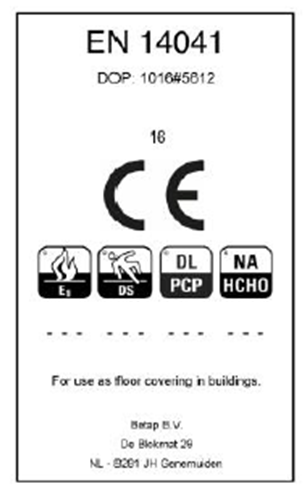 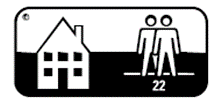 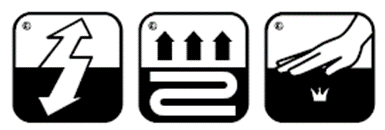 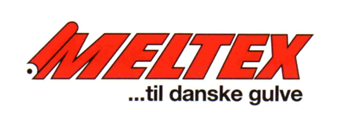 